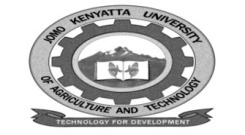 W1-2-60-1-6JOMO KENYATTA UNIVERSITY OF AGRICULTURE AND TECHNOLOGYUNIVERSITY EXAMINATIONS 2018/2019EXAMINATION FOR THE DEGREE OF BACHELOR OF SCIENCE IN MEDICAL BIOCHEMSTRY HBB 2214:  PRINCIPLES OF LABORATORY MANAGEMENT AND QUALITY SYSTEMSDATE: DECEMBER  2018                                                                        TIME: 2  HOURSINSTRUCTIONS:  Answer question section A  and other two questions from section BSECTON A (30  MARKS)QUESTION ONE  a.	Write short notes on the following:	i.	Proficiency testing	ii.	Standard  operating procedures	iii.	Good laboratory  practices	iv.	Good clinical practice							(6 marks)b.	Briefly discuss the principle of laboratory management 			(8 marks)c.	Outline and explain the stages of GAP analysis.				(6 marks)d.	Explain the importance of laboratory internal  audit.			(5 marks)e.	Briefly explain types of medical laboratory examination.			(5 marks)SECTION B (40 MARKS)QUESTION TWODiscuss the elements of Quality Management Systems (QMS)			(20 marks)QUESTION THREEThe purpose of quality  control in medical laboratory is to detect errors and correct them before results are reported.  Explain the various components of quality  control  in medical laboratory.											(20 marks)QUESTION FOURa.	Explain the importance of standard operating procedures.			(4 marks)b.	Discuss the general format standard operating procedures.		(16 marks)